Как настроить уведомление о пропущенных вызовах в TelegramНажимаем на кнопку «Создать новую связку». 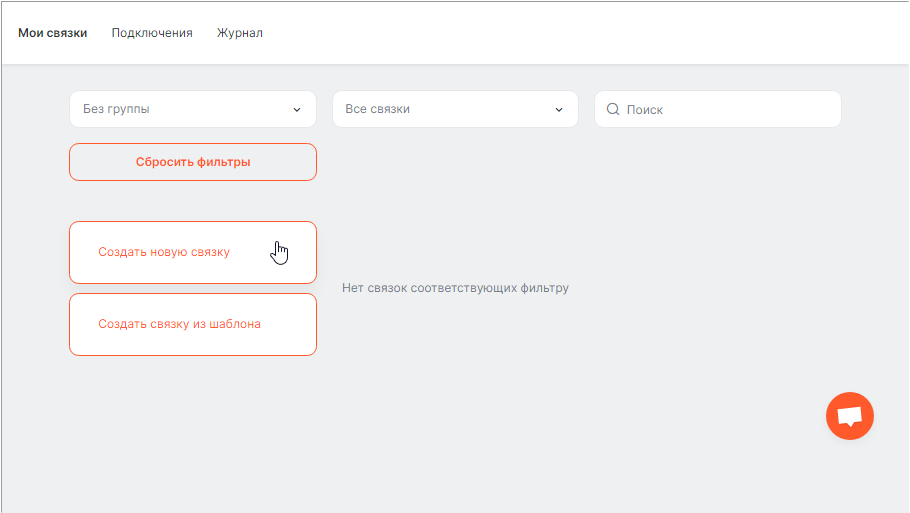 Добавляем триггер, который будет запускать связку: сервис «SunSim»событие «Входящий звонок пропущен»аккаунт SunSim «Мой аккаунт SunSim» - он создается автоматически при подключении сервиса интеграции и обычно выбирается по умолчанию. Создавать новый аккаунт для подключения к ВАТС не следует.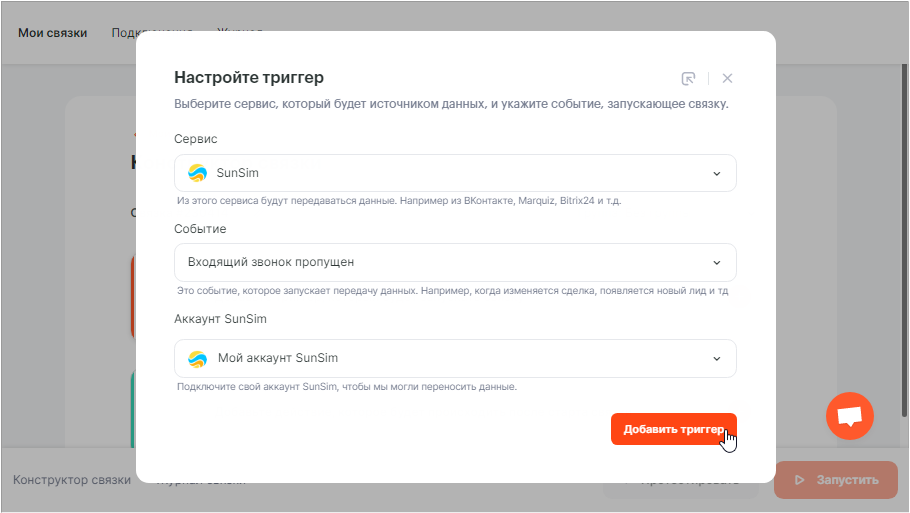 После нажатия кнопки «Добавить триггер» при переходе к следующему шагу добавьте действие, которое будет происходить после старта связки: сервис «Telegram»действие «Отправка сообщения»аккаунт Telegram «Добавить подключение».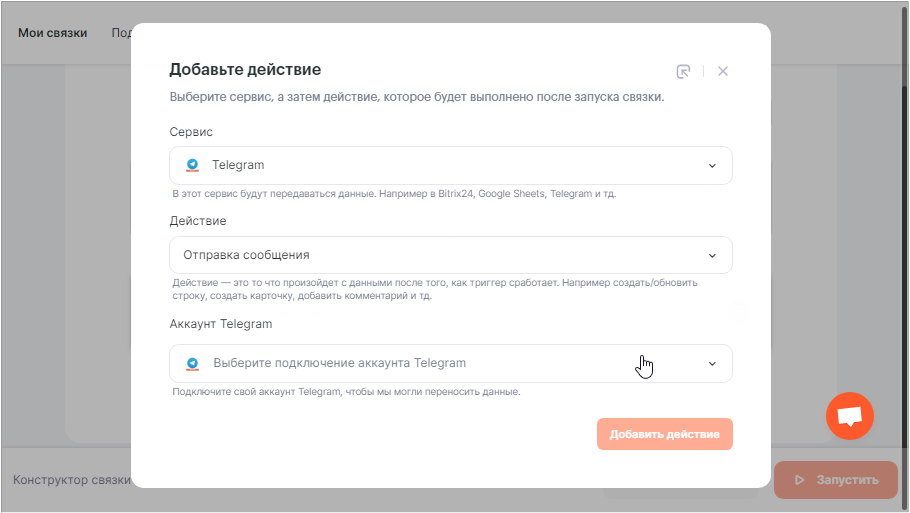 Название по умолчанию – «Мой аккаунт Telegram». Если планируете выполнять отправку сообщений через сервис интеграции в разные чаты, то отразите это в названии отличия. Нажмите «Далее».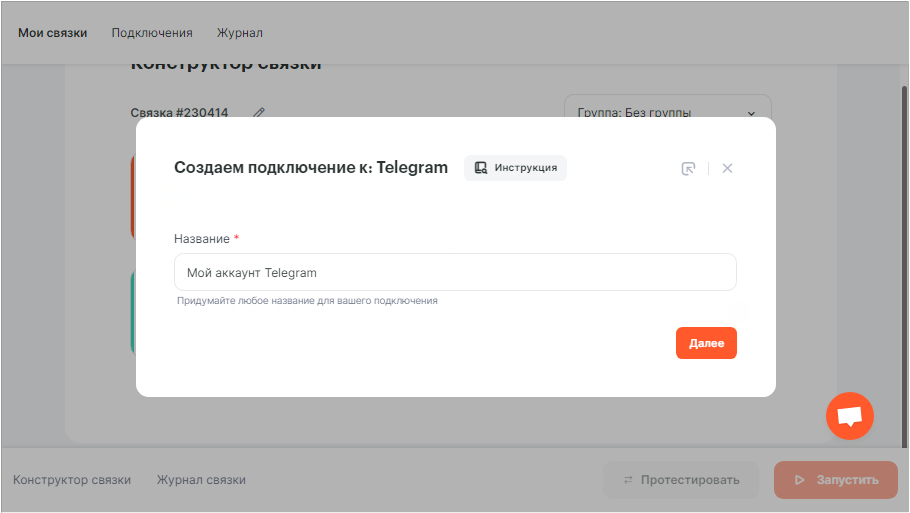 При настройке подключения к Telegram формируется индивидуальный токен. Его следует отправить боту @AlbatoBot, добавив его в контакты или в заранее созданную группу. Отправьте боту скопированное сообщение с токеном: /start значение_токена. После получения сообщения о привязке нажмите «Далее».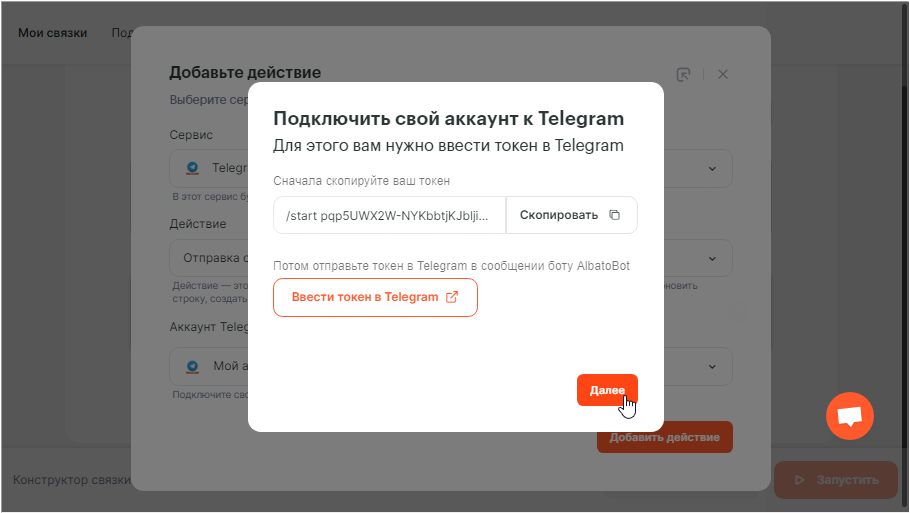 Если приложение установлено на том же устройстве, с которого вы работаете в личном кабинете СанСим, то достаточно нажать на ссылку «Ввести токен в Telegram».  Или откройте приложение Telegram и в строке поиска укажите адрес бота @albatobot. 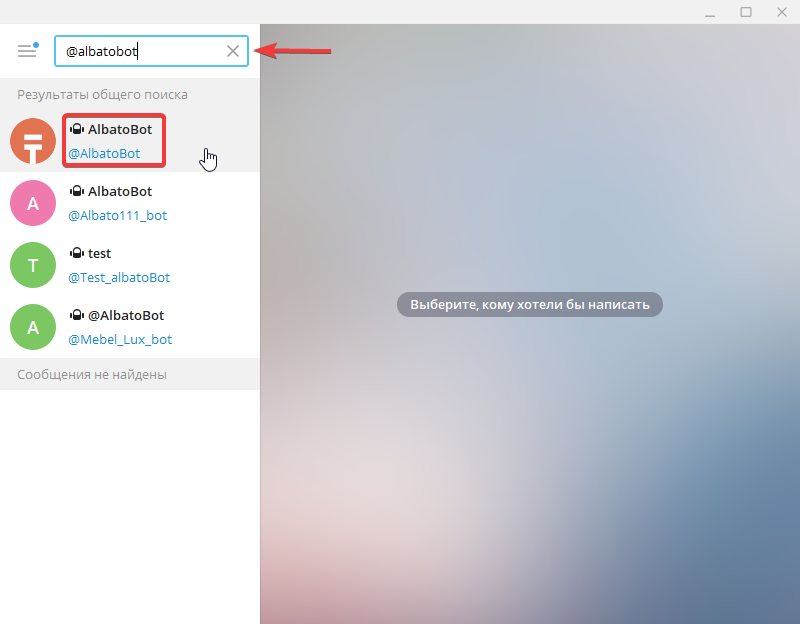 Нажмите кнопку «Запустить».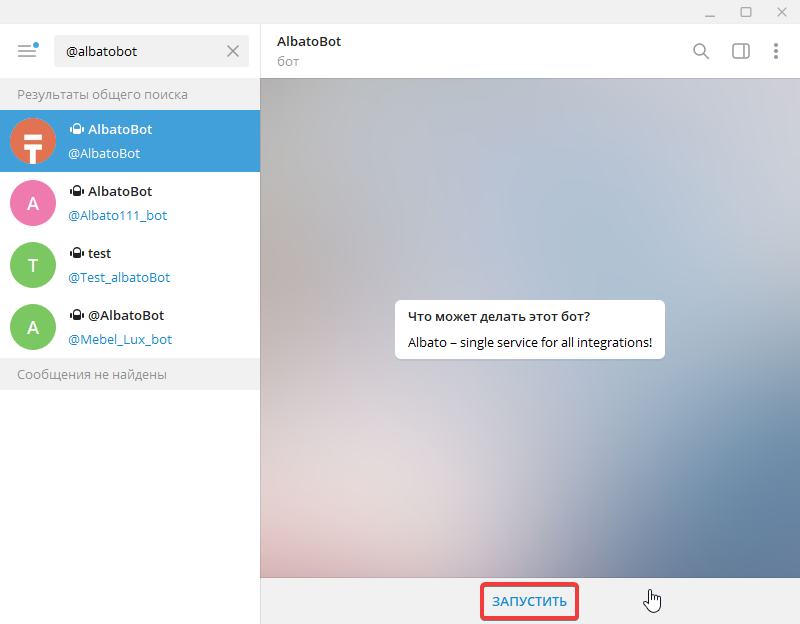 В строке сообщения добавьте, скопированный из личного кабинета СанСим текст, содержащий команду и токен (/start значение_токена), и отправьте сообщение. 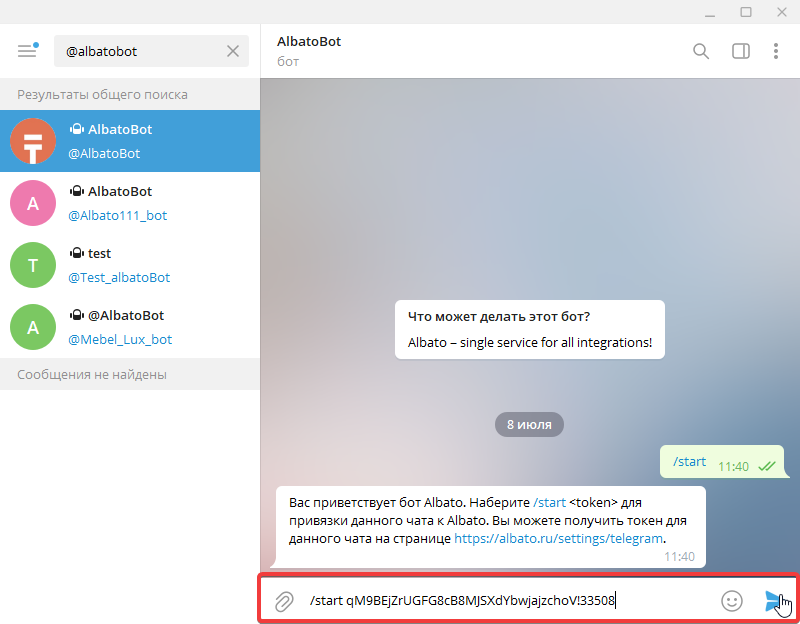 После того, как будет получено ответное сообщение от бота об успешной привязке, можно продолжить настройку. Для получения сообщений в групповой чат, бот добавляется как участник группы и токен отправляется в группу с ботом. 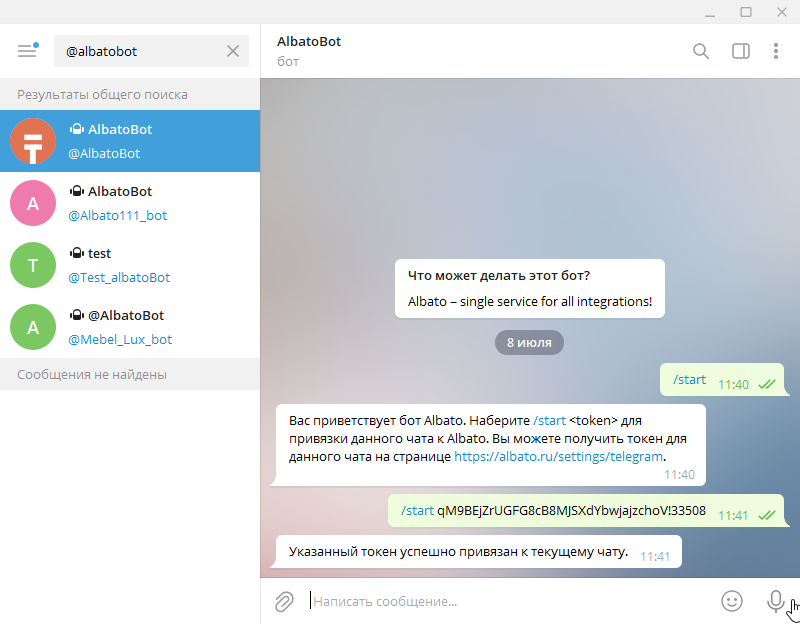 Вернитесь в личный кабинет и нажмите «Далее».Подтвердите выбор настроенного аккаунта Telegram и нажмите кнопку «Добавить действие».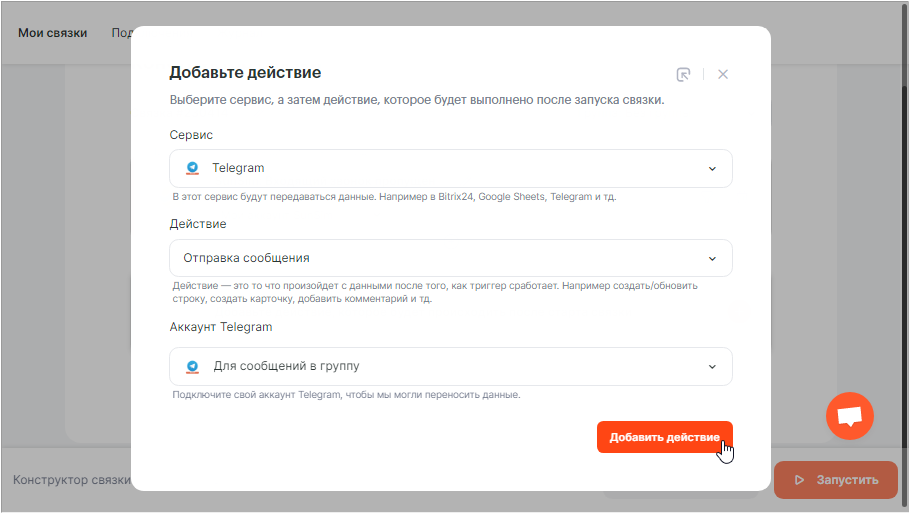 В настройках действия в поле «Текст» сформируйте желаемый текст сообщения, добавляя из выпадающего меню параметры, полученные при звонке, добавляя пробелы и используя при необходимости перенос строки.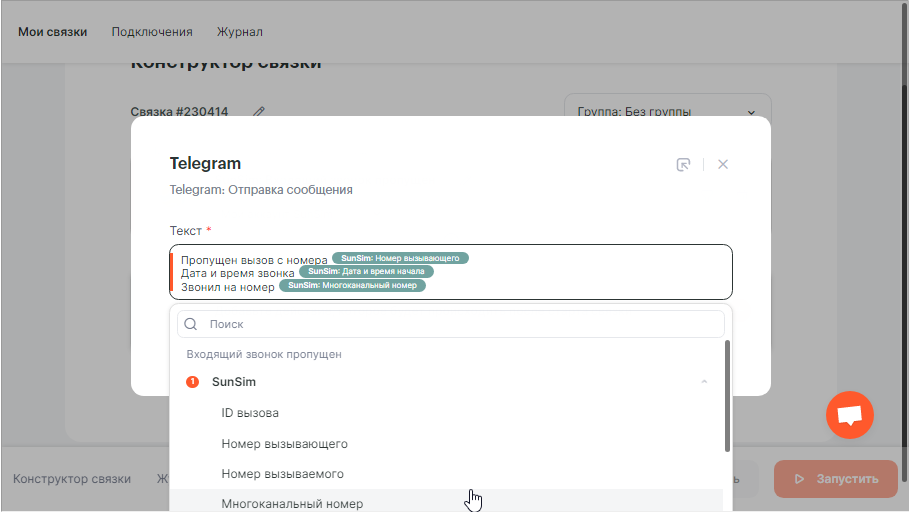 Сохраните настройки. 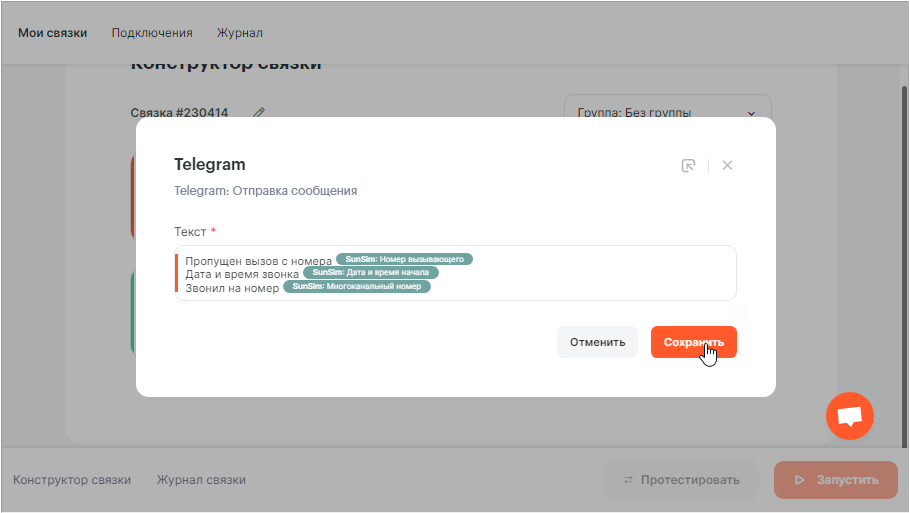 Запустите связку простым нажатием кнопки «Запустить».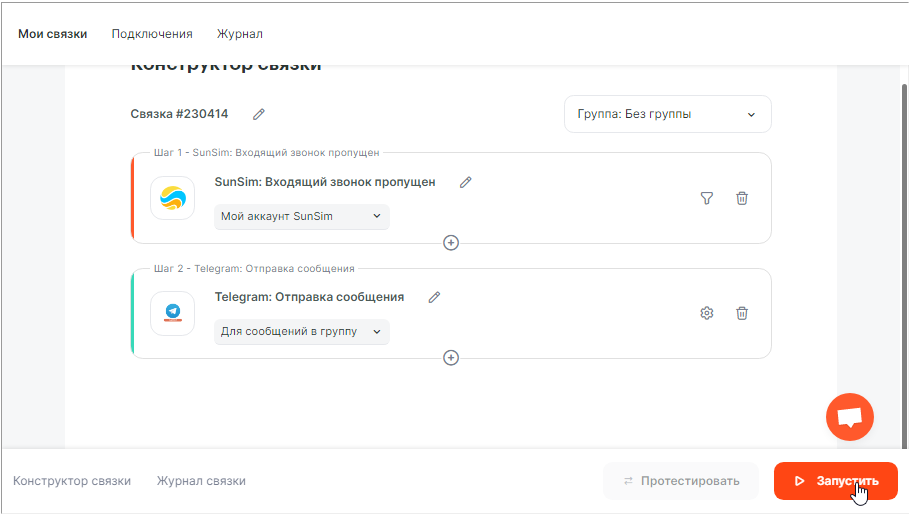 